РЕСПУБЛИКА КРЫМРАЗДОЛЬНЕНСКИЙ РАЙОНАДМИНИСТРАЦИЯ ЗИМИНСКОГО СЕЛЬСКОГО ПОСЕЛЕНИЯПОСТАНОВЛЕНИЕ № 183от  15 ноября    2021г.			                                                                                                      с. Зимино					О внесении изменения в постановление № 125 от 11.08.2021 г.                             «Об утверждении схемы расположения  земельного участка  на кадастровом плане  территории с. Зимино  ул.Степная»В соответствии со статьями 10,11.10 Земельного кодекса Российской Федерации, статьей 90 Конституции Республики Крым, статьей 15 Закона Республики Крым от 15 января 2015 года № 66-ЗРК/2015 «О предоставлении земельных участков государственной и муниципальной собственности, и некоторых вопросах земельных отношений», Приказом Минэкономразвития России от 27.11.2014 № 732 «Об утверждении требований к подготовке схемы расположения земельного участка или земельных участков на кадастровом плане территории и формату схемы, а также Приказом Минэкономразвития Российской Федерации от 01.09.2014 № 540 «Об утверждении классификатора видов разрешенного использования земельных участков»,  учитывая постановление Совета министров Республики Крым от 16 февраля 2015 года № 44 «Об утверждении Порядка подготовки схемы расположения  земельного участка на кадастровом плане территории» Уставом Зиминского сельского поселения Раздольненского района Республики Крым, Администрация Зиминского сельского поселения ПОСТАНОВЛЯЕТ:1.Внести изменение в постановление администрации Зиминского сельского      поселения  №125 от 11.08.2021 г. «Об утверждении схемы расположения        земельного участка  на кадастровом плане  территории с. Зимино ул.Степная.П.2 читать . Отнести земельный участок к категории земель – земли населенных пунктов с видом разрешённого использования – для ведения личного подсобного хозяйства      (код 2.2). 2.  Постановление вступает в силу со дня его подписания.  3. Контроль за выполнением настоящего постановления оставляю за собойПредседатель Зиминского сельского совета - глава АдминистрацииЗиминского сельского поселения                                               С.В.Канцелярук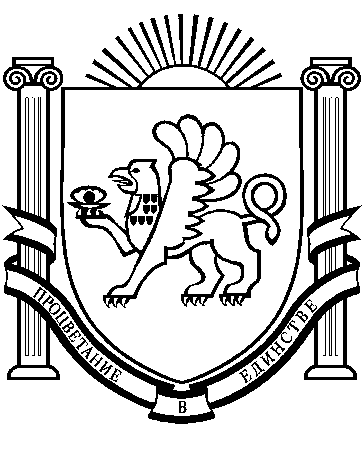 